Alla Dirigente  dell’IIS “Benedetto Radice”Oggetto: Azione di sciopero prevista per la giornata del 24 maggio 2024 indetto da  C.S.L.E. (Confederazione Sindacale Lavoratori Europei).Dichiarazione ai sensi dell’art. 3, comma 4, dell’Accordo Aran sulle norme di garanzia dei servizi pubblici essenziali e sulle procedure di raffreddamento e conciliazione in caso di sciopero firmato il 2 dicembre 2020.Il/la sottoscritto/a ________________________________ in servizio presso codesta Istituzione scolastica, in qualità di _____________________________, in riferimento allo sciopero in oggetto, consapevole che la presente dichiarazione è irrevocabile e fa fede ai fini della trattenuta sulla busta paga,DICHIARA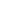 	la propria intenzione di aderire allo sciopero(oppure)la propria intenzione di non aderire allo sciopero(oppure)di non aver ancora maturato alcuna decisione sull’adesione o meno allo scioperoIn fede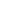 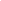           data	firma